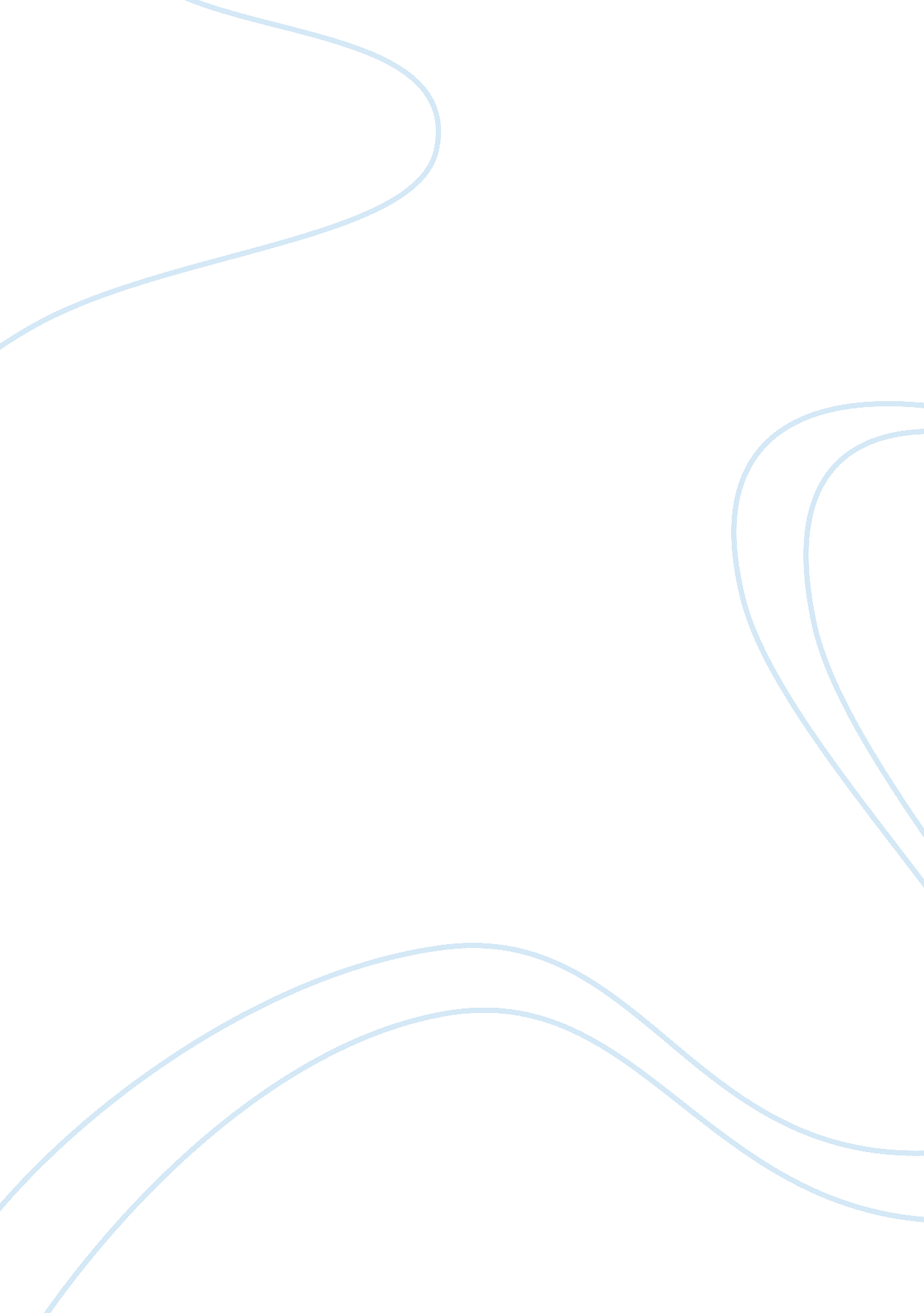 Global languageLinguistics, English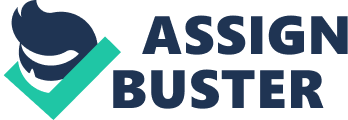 Global Language Introduction The French and the English language are two most commonly used languages throughout the world. But the English is now considered as the most widely spoken language and French is second in the lead. Still it is advised to students around the world to take up French language courses. One should consider learning French language along with English language in order to gain access to better job opportunities, educational opportunities and enhance understanding of different cultures. 
Body 
Having the ability to speak both the English as well as the French language can help increasing an individual’s access to job opportunities. There are various nations in the world who speak French as their professional and official language. Ability to communicate in French along with English will help an individual in accessing employment opportunities in areas where French and English is used professionally to communicate. 
An individual who has the ability to communicate in French along with English can gain access to the top universities throughout the world. A total of 41 universities where education is delivered in French language are amongst the top 250 universities throughout the world. One such university includes Ecole Polytechnique ParisTech University (Top Universities, 2015). Individuals who know how to communicate in French can easily gain admission in such universities. 
Learning French can help an individual learn about the cultures of different groups and regions. Broady states that there are more than 200 million individuals who speak French language and they are divided in five different continents (Broady, 2003, p. 200). One can take advantage of having the ability to communicate in French to learn about the culture of these individuals. 
Conclusion 
Two languages that can be considered as global languages includes French as well as English but one needs to learn French along with English to reap the various benefits that the French language has to offer. By learning French one can increase the number of employment opportunities they can access. An individual can gain access to top universities throughout the world by learning French and they can learn about the cultures of 200 million individuals throughout the world with this language. 
References 
Broady, E. (2003). Colloquial French 2. London: Routledge. 
Top Universities,. (2012). Study in France. Retrieved 2 January 2015, from http://www. topuniversities. com/where-to-study/europe/france/guide 